なん人いますかSurvey your classmates about how many people are in their families. Speak only in Japanese!  Write their name in the column with the correct number of people for their family.Qごかぞくはなんにんいますか。　　　Aかぞくは＿＿にんいます。一人二人三人四人五人六人七人八人九人十人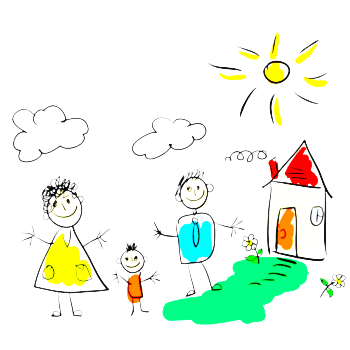 